Események, liturgikus programokEseménynaptár09.08. csütörtök  Kisboldogasszony – Templomunk szentelési ünnepe09.11. vasárnap  Veni Sancte 09.12. hétfő - hittanórák kezdete09.17. szombat Mindszenty Gyalogos Zarándoklat a Városmajorból	                                           Máriaremetére  A hét ünnepei Hétfő: Keresztelő Szent János vértanúsága Szombat: Nagy Szent Gergely pápa Szentmisék, liturgikus templomi események  Vasárnap:   8.45  + Rozméri                   10.00 + József                    18.30 + Mária   Hétfő:          7.00  +Róza, élő Rita    Kedd:         18.30 + Anna és szülei   Szerda:        7.00 élő Szilvia    Csütörtök:  18.30 + Béla    Péntek:      18.30 Szent Antal tiszteletére  Szombat:    16.00 Pallos Zsuzsa és András aranymenyegzője                      18.30 + Ilona, Ernő Keresztelő:  09.03. Lakner Zsombor   HirdetésekBérmálásra való felkészülést szervezünk ősztől. A jelentkezés módjáról a honlapon és a levelező listán olvashatunk. Fontos, hogy a jelentkezőknek egy kérdőívet kell kitöltenie és szeptember 15-ig visszaküldenie. Minden csütörtökön, a szentmise után fél órás szentségimádást tartunk. Az iskolakezdés eléEzekben a napokban egyesek örömteli izgalommal, mások szomorúsággal a szívükben készülnek a kezdődő iskolaévre. Nem mindegy, hogy milyen hangulattal vágunk neki az új munkaévnek. Ha már az elején nincs lelkesedés, várakozás, akkor milyen lehet az év munkája?Valamelyik évben az egyik rádió a kezdés napján már a sajnálkozó hangot ütötte meg: szegény gyerekek… milyen rossz nekik…Mi szeretnénk gyermekeinket, unokáinkat, a körülöttünk élőket lelkesíteni: sok új élményben lesz részed! Sok újdonságot tanulhatsz meg! Barátságok erősödhetnek meg körülötted… Milyen jó lenne, ha ilyen lelkesítéssel tudnánk a hittanra is hívni a gyermekeket!  Milyen jó lenne, ha bennünk is növekedne a lelkesedés! Szeretném egyre jobban megismeri Istent, szeretnék egyre jobban tagjává válni az Ő Egyházának! Az elmúlt héten, a​ templombővítés előkészítéseként, szakember​rel​vizsgáltattuk​ meg a templomkert fáit. Ennek eredményeként 9 olyan fa van, amelyet egészségügyi okok miatt ki kell vágni.
Keresünk olyan​ személyeket​, akik ezeket a fákat szívesen felhasználnák​ és​meg tudják szervezni a kivágást és elszállítást.Gondolatok a mai naphozA helyemen lenniA szentírásban rendre előkerül a lakoma képe. Akár az örök élet példájaként, akár egy tényleges földi vendéglátásként. Számos ünnepi eseményhez kapcsolódik a közös étkezés. Ünnepi pillanatok, időt szánunk egymásra. Megbecsülés, elismerés áll mögötte. Asztalhoz ülni valakivel, aki fontos számomra. Megtisztelő, örömteli. Milyen fontos az ülésrend! Ki, ki mellett ül, közel vagy távol az asztalfőtől. Mindennek vannak szabályai, amelyek elrendezik a dolgokat. A meghívásomban fontos az önzetlenség. Meg akarom tisztelni a másikat, valódi szeretetből hívom meg, nem számításból. Milyen jó tudni, hogy készül számomra egy hely, ott a végső teljes lakomán, amelyet Jézus készít számomra! Ahhoz, hogy kiegyensúlyozottan élhessem életemet, tapasztalnom kell, hogy a helyemen vagyok. Ami persze nem a probléma mentességet jelent. Egy másik vonulata a mai evangéliumnak a szegények szolgálata. Lukács egyik fő témája. Hogyan tudok segíteni a rászorulókon? Bár itt a kép inkább az önzetlenségre szeretné felhívni a figyelmet, és nem a konkrét segítségnyújtásról szól, mégis érdemes arra figyelni, hogy látókörömbe ne csupán a számomra fontos személyek kerüljenek. Kezdődik az új munkaév. A nyár örömeivel feltöltődve induljunk új lendülettel neki ennek az időszaknak! Fülöp Ákos plébánosA rákosfalvai plébánia hírlevele belső használatra.Számlaszámunk: CIB bankműködés (egyházi adó): 11100104-19819019- 36000001Felelős kiadó Fülöp Ákos plébános„hogy életünk legyen és bőségben legyen”Évközi 22. vasárnap                                 2022. augusztus 28. 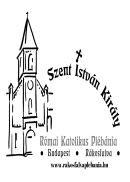 Könyörülj rajtam, Uram, látod, egész nap hozzád kiáltok, mert te, Uram, jóságos vagy és szelíd, és nagy irgalmú azokhoz, akik szólítanak. (Zsolt 73)Rákosfalvai Szent István Király Plébánia1144 Budapest, Álmos vezér tér 1. : 363-5976Honlap: rakosfalvaplebania.huEmail: iroda@rakosfalvaplebania.huLevelezőlista: rakosfalva@groups.ioPlébános: Fülöp ÁkosSzentmisék általános rendje:  vasárnap:   8.45; 10.00; 18.30hétköznap: hétfő, szerda 7.00,                      kedd, csütörtök, péntek, szombat 18.30Irodai ügyelet: hétfő – szerda – péntek: 16.00-17.30                            kedd – csütörtök: 9.00-12.00Olvasmány: Sir 3, 19-21.30-31 A bölcs szív nyitva áll a bölcsek szavának, s a figyelmes fül bölcsességre vágyik. Szentlecke: Zsid 12, 18-19.22-24a Ti Sion hegyéhez járultatok, az élő Isten városához. Evangélium: Lk 14, 1.7-14 Aki megalázza magát, azt felmagasztalják.   